Celebrações diversas 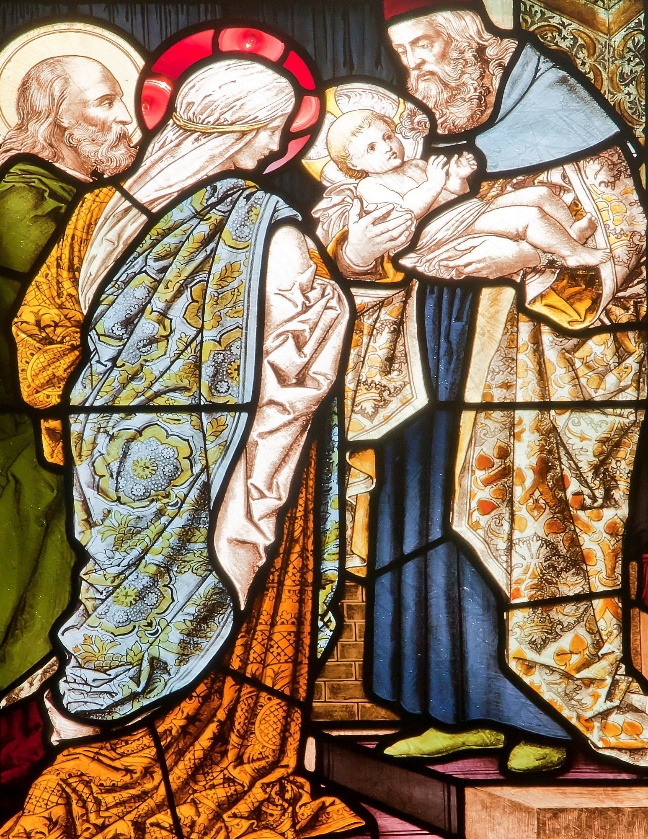 ORAÇÃO BREVE PARA A MEMÓRIA DO BATISMO FEITA POR OUTREM*ORAÇÃO BREVE NO DIA DO ANIVERSÁRIO DO BATISMO FEITA PELO(A) PRÓPRIO(A) BATIZADO(A)*CELEBRAÇÃO DO ACOLHIMENTO EM ORDEM AO BATISMO*CELEBRAÇÃO DA APRESENTAÇÃO DAS CRIANÇAS BATIZADASORAÇÃO BREVE PARA A MEMÓRIA DO BATISMO FEITA POR OUTREMOração feita pelos pais, pelo pai ou pela mãe de um(a) batizado(a). Sugere-se que, se possível, se acenda em casa a vela do Batismo ou se passe pelo batistério da Igreja e aí mesmo se faça esta oração. Esta oração foi proposta pela Diocese do Porto, elaborada por uma equipa de que faço parte.IntroduçãoEm nome do Pai e do Filho e do Espírito Santo. Ámen.Podem rezar-se todas ou apenas uma ou alguma das estrofes. (Números a negrito ou a vermelho, conforme a oração seguinte?)Obrigado(a), Senhor,pela porta do Céu, que se abriue fez esta criançaentrar na Tua Casae ser membro desta grande família,que é a Igreja.Obrigado(a), Senhor,pelo banho purificador,que mergulhou esta criançana corrente do amor divino e a fez nascer de novo. Obrigado(a), Senhor,por este Caminho novo,iniciado no dia do seu Batismo.Faz-nos seus companheiros de fé, nesta viagem para a vida eterna.ConclusãoPai, Filho, Espírito Santo:que esta luz da fé, frágil e pequenina,nunca se apague.Que esta luz brilhe e se propague através de nós,e assim irradie por toda a parte a Vossa bênção. Ámen. ORAÇÃO BREVE NO DIA DO ANIVERSÁRIO DO BATISMO FEITA PELO(A) PRÓPRIO(A) BATIZADO(A)Oração feita pelo(a) próprio(a) batizado(a). Sugere-se que, se possível, se acenda em casa a vela do Batismo ou se passe pelo batistério da Igreja e aí mesmo se faça esta oração. Esta oração foi proposta pela Diocese do Porto, elaborada por uma equipa de que faço parte.IntroduçãoEm nome do Pai e do Filho e do Espírito Santo. Ámen.Podem rezar-se todas ou apenas uma ou alguma das estrofes.Obrigado(a), Senhor,pela porta do Céu, que se abriue me fez entrar na Tua Casae ser membro desta grande família,que é a Igreja.Obrigado(a), Senhor,pelo banho purificador,que me mergulhou na corrente do amor divino e me fez nascer de novo. Obrigado(a), Senhor,por este Caminho novo,iniciado no dia do Batismo,e pelos muitos companheiros de fé, nesta viagem para a vida eterna.ConclusãoPai, Filho, Espírito Santo:que esta luz da fé, frágil e pequenina,nunca se apague.Que esta luz brilhe e se propague através de mim,e assim irradie por toda a parte a Vossa bênção. Ámen. CELEBRAÇÃO DO ACOLHIMENTO EM ORDEM AO BATISMO 1. Ritos iniciaisAcolhimento pelo Celebrante Se os participantes não se conhecem, faça-se uma apresentação.Celebrante: Em nome do Pai e do Filho e do Espírito Santo.R. Ámen.Celebrante: A graça e a paz de Deus nosso Pai e de seu Filho, Jesus Cristo, que manifestou o seu amor às crianças, estejam convosco.R. Bendito seja Deus, que nos reuniu no amor de Cristo!Celebrante: O Filho de Deus, Nosso Senhor Jesus Cristo, ao vir ao mundo, assumiu a condição de criança, que ia crescendo em idade, sabedoria e graça, diante de Deus e dos homens. Mais tarde, acolhia benignamente as crianças e abençoava-as, exaltando a sua dignidade, e, mais ainda, apresentando-as como exemplo àqueles que procuram sinceramente o reino dos Céus. Bem sabemos que as crianças precisam da ajuda dos adultos para o desenvolvimento das suas qualidades naturais – faculdades morais, intelectuais e físicas – a fim de atingirem de modo mais perfeito a maturidade humana e cristã. Por isso, invoquemos para elas a bênção divina, para que nós mesmos cuidemos com diligência da sua formação e elas recebam de bom grado a instrução devida.Reconhecimento dos paisPai e/ou Mãe: O(A) nosso(a) filho(a) acaba de nascer no mundo. É o dom mais maravilhoso que poderíamos ter recebido. Senhor, Criador da Vida. Tu és um Deus silencioso. Não sabemos Quem és, mas perante o(a) nosso(a) filho(a) reconhecemos que és amor, ternura, vida. Nós Te damos graças pelo(a) nosso(a) filho(a). Graças pelo Teu Filho Jesus Cristo. Graças pelo Teu amor de Pai.Primeiro gesto de acolhimentoOs pais beijam o(a) filho(a) e impõem-lhe as mãos, dizendo: Pai e/ou Mãe:  Chamei-te à vida. Dei-te a vida e desejo que a tua vida seja feliz. O Celebrante impõe as mãos sobre a criança.Oração de súplicaPai e/ou Mãe: Senhor, completa a nossa insuficiência; dá o que por nós não conseguimos dar. Que possamos acolher esta criança, entre nós, com amor. Abre os nossos corações. Livra-nos de toda a dureza. Que nós próprios cresçamos na féao educar esta criança, que nós renasçamos, todos, como novas criaturas, para recebermos esta criança com os braços abertos. Tu, Senhor, acolhes a todos com coração de Pai.Oração de ação de graçasLeitor: Bendito sejas, Pai, que estás nos Céus. Tu, que és tão diferente de nós, mas ainda assim próximo. Tu és o autor de tudo quanto admiramos e amamos.A cada invocação, responde-se:R. Bendito sejas, Senhor.Leitor: Bendito sejas, Senhor, pelo(a) N., a quem deste a vida. R. Bendito sejas, Senhor.Leitor: Bendito sejas, Senhor, pelo seu nascimento, pelo seu primeiro olhar, pelo seu primeiro sorriso. R. Bendito sejas, Senhor.Leitor: Bendito sejas, Senhor, pelos seus olhos, que descobrem pouco a pouco as maravilhas do Universo: que estejam abertos à miséria e à injustiça. R. Bendito sejas, Senhor.Leitor: Bendito sejas, Senhor, pelas suas mãos, que se abrem a tudo quanto vive: que elas sirvam para construir um mundo novo. R. Bendito sejas, Senhor.Leitor: Bendito sejas, Senhor, pela sua inteligência que reconhece, dia a dia, as pessoas e as coisas: que ela esteja desperta para o belo e verdadeiro. R. Bendito sejas, Senhor.Leitor: Bendito sejas, Senhor, pelo seu coração, que ama e responde ao amor: que ele se abra cada dia à generosidade e à gratuidade. R. Bendito sejas, Senhor.Leitor: Bendito sejas, Senhor, que puseste no coração dos seus pais o desejo de apresentá-lo(a) à Igreja: que a vida que geraram encontre um sentido novo na família cristã. R. Bendito sejas, Senhor.1. Celebração da PalavraEscutai, irmãos, as palavras do santo Evangelho segundo São Marcos (Mc 10,13-16).Apresentaram a Jesus umas crianças, para que Ele lhes tocasse, mas os discípulos afastavam-nas. Jesus, ao ver isto, indignou-Se e disse: «Deixai vir a Mim as criancinhas, não as estorveis; dos que são como elas é o reino de Deus. Em verdade vos digo: Quem não acolher o reino de Deus como uma criança, não entrará nele». E, abraçando-as, começou a abençoá-las, impondo as mãos sobre elas.Breve alocuçãoSalmo 150, 1-5 (R. 5c)R. Tudo quanto vive e respira louve o Senhor.Louvai o Senhor no seu santuário,louvai-O no seu majestoso firmamento.Louvai-O pela grandeza das suas obras,louvai-O pela sua infinita majestade. R.Louvai-O ao som da trombeta,louvai-O ao som da lira e da cítara.Louvai-O com o tímpano e com a dança,louvai-O ao som da harpa e da flauta. R.Louvai-O com címbalos sonoros,louvai-O com címbalos retumbantes.Tudo quanto respiralouve o Senhor. R.Compromisso dos paisA cada pergunta, todos respondem: R. Sim, aceitamos.Celebrante: Cristo disse-nos que a verdadeira felicidade é a abertura ao Espírito de Amor. Ele liberta-nos de tudo quanto nos oprime na vida e nos impede de avançar até ao essencial. Aceitais esta palavra que vos interpela? R. Sim, aceitamos.Celebrante:  Cristo disse-nos que todos somos irmãos. Com a sua ajuda é possível respeitar e amar o outro, mesmo quando não lucremos nada. Aceitais esta palavra que vos interpela?R. Sim, aceitamos.Celebrante: Cristo disse-nos que para ser seus discípulos é necessário aceitar a luta e o combate contra a injustiça, a mentira e todo o pecado, que nos separa uns dos outros, que nos apartam de Deus e rompem a unidade do mundo. Aceitais esta palavra que vos interpela?R. Sim, aceitamos.A cada pergunta, todos respondem: R. Sim, estamos de acordo,Celebrante: Estais de acordo em ensinar a N. que Deus é nosso Pai e que nos ama?R. Sim, estamos de acordo,Celebrante: Estais de acordo em ajudá-lo(a) a compreender que o vosso amor de pais por ele(a), funda as suas raízes no amor de Deus?R. Sim, estamos de acordo,Celebrante: Estais de acordo que a Igreja vos acompanhe na busca de uma genuína atitude cristã?R. Sim, estamos de acordo.Profissão de FéCelebrante: Reconhecemo-nos crentes quando acreditamos que Deus é um Pai que dá a vida a todo o ser humano e que todos somos irmãos. SilêncioCelebrante: Reconhecemo-nos crentes se acreditamos que Jesus Cristo, o Filho de Deus, Se fez homem, triunfou da morte e vive com todos os seus irmãos. SilêncioCelebrante: Reconhecemo-nos crentes quando acreditamos que juntos formamos uma grande família, a família dos cristãos comprometidos com mais justiça e amor no nosso mundo. SilêncioCelebrante: Visto que pedis que o(a) vosso(a) filho(a) entre na família dos cristãos, quereis ajudá-lo(a) de todo o coração a que seja filho(a) de Deus e amigo(a) de Jesus. SilêncioCelebrante: Uma vez que pedis à Igreja que acolha o(a) vosso(a) filho(a) e vos comprometeis no caminho do Batismo para que conheça, um dia, Jesus Cristo, então ele(a) pode ser batizado(a) na fé da Igreja. SilêncioAcolhimento e signaçãoCelebrante: N., a Igreja que te acolhe com alegria como candidato(a) ao Batismo e te concede um primeiro sinal de Jesus Cristo: o sinal da cruz, sinal do amor de quem deu a sua vida por nós. Que este sinal que tracei na sua fronte penetre na sua inteligência e no seu coração. Traçai, também, pais e padrinhos, o sinal da cruz na fronte de N.Orações de conclusãoLeitor: Vem, Senhor, em ajuda desta criança que irá ser batizada, para que conheça e ame o Teu Filho Jesus Cristo e O siga alegremente, tornando-se irmão de todos os seres humanos. Oremos:R. Senhor, dá-nos a Tua vida em abundância.Leitor: Vem, Senhor, em ajuda destes pais, para que deem a conhecer a Boa Nova proclamada por Jesus Cristo, de que Deus a todos ama, especialmente aos pequenos, pobres e oprimidos. Oremos: R. Senhor, dá-nos a Tua vida em abundância.Leitor: Pedimos também pelos membros das nossas famílias: guarda-os na paz e no amor. Que todos os que aqui estão presentes sejam fiéis à fé e ao seu Batismo. Oremos:Leitor: Acolhe, Pai, a esta criança na tua Igreja. Guarda-a do mal que sai do coração humano. Que ame a todos como nos amou Jesus Cristo, que vive e reina pelos séculos dos séculos. Oremos:R. Ámen.Pai-NossoBênção Celebrante: Deus Pai todo-poderoso,fonte de bênçãos e defensor das crianças,que enriqueceis e alegrais os esposos com o dom dos filhos,olhai benignamente para esta criança e dignai-Vos orientá-la para vir a formar parte do vosso povo,fazendo-a renascer pela água e pelo Espírito Santo,de modo que, vindo um dia a receber o Batismo,se torne participante do vosso reinoe aprenda a bendizer-Vos connosco na santa Igreja.Por Nosso Senhor.R. Ámen.Celebrante: Nosso Senhor Jesus Cristo, que tanto amou as crianças, vos abençoe e vos guarde no seu amor.R. Ámen.Cântico finalCELEBRAÇÃO DA APRESENTAÇÃO DAS CRIANÇAS BATIZADASAcolhimentoRecebem-se as famílias à porta da igreja. Com o Celebrante entram pelo corredor central, enquanto se canta o cântico de entrada. Reservar-se-ão os primeiros bancos para as famílias.Apresentação depois da saudação inicialBem-vindos! A nossa comunidade cristã hoje está em festa. Acolhemos na nossa celebração as crianças que foram batizadas nestes últimos meses (no último ano). Nesta Eucaristia, a comunidade reunida quer exprimir a alegria de as ter connosco. Fazemo-lo em nome de todos os cristãos da paróquia, da nossa diocese de N. e da Igreja inteira de Jesus Cristo. Acolhemos, cheios de alegria, estes novos membros da nossa comunidade, para que os conheçais, rezeis por eles e sejais para eles companheiros e guias no caminho da fé.Apresentação das crianças depois da homiliaDepois da homilia, traz-se o círio pascal até junto do Celebrante, que o coloca num lugar acessível. Pais e crianças são convidados a subir ao presbitério: o pai com a vela do Batismo, a mãe com a criança. Acendem-se as velas e o Celebrante impõe as mãos sobre cada uma das crianças, depois da oração de bênção. Celebrante: Senhor nosso Deus,que da boca das crianças recebestes o louvor do vosso nome,olhai benignamente para esta(s) criança(s)que a fé da Igreja recomenda à vossa imensa piedade;e assim como o vosso Filho, nascido da Virgem Maria,recebia de boa vontade as crianças,as abençoava, abraçavae as propunha a todos como exemplo a imitar,assim também, Pai santo,derramai sobre ela(s) a vossa bênção,para que, à medida que vai (vão) crescendo,por meio da sã convivência com as pessoas maiorese com a assistência do Espírito Santo,se torne(m) testemunha(s) de Cristo no mundoe seja(m) mensageira(s) e defensora(s) da fé que professa(m).Por Nosso Senhor.R. Ámen.Ao acabar, um pai lê a seguinte Oração de oferenda: Oferenda depois da oração de bênçãoPai:Vós nos destes, Senhor, estes nossos filhos. Pusestes nas nossas mãos estas vidas que agora começam. Acolhei este gesto que fazemos, ao apresentar-Vos os nossos filhos, agradecendo a vossa bondade. Aqui os tendes, nós Vo-los confiamos, cuidai deles como Pai,concedei-lhes a vida e a força do vosso Espírito, para que sejam sempre fiéis aos caminhos da Vida Eterna, que Vós nos mostrastes pelo vosso Filho, Jesus Cristo.R. Ámen. Oração dos pais (antes do Pai-Nosso)Dizem-na todos juntos.Deus e nosso Pai, hoje Vos damos graças. Vós sois a fonte da vida. Vós estais presente no íntimo do nosso amor. Vós nos concedestes a alegria de criar convosco uma nova vida. No Batismo, pela água e pelo Espírito, fizestes nascer o(a) nosso(a) filho(a) para um mundo melhor. Nós Vos damos graças pelo(a) N.e pela sua chegada à nossa família. Guiai-o(a) cada dia pelos caminhos da vida. Que ame todas as flores do caminho. Que seja irmão(ã) e companheiro(a) de todos. Ámen. Pai-Nosso (cantado)Bênção finalO Celebrante pode aspergir com água benta as crianças, dizendo conforme as circunstâncias:Celebrante: Esta água nos recorde o nosso Batismo em Cristo, que nos remiu com a sua morte e ressurreição e fez de nós filhos de Deus e filhos da Igreja.R. Ámen.Oração à Virgem Maria (depois da Comunhão)Maria, Mãe de Jesus, nós Te entregamos estes nossos filhos como filhos teus. Confiamos-Te os seus olhos, para que se abram às maravilhas da criação. Confiamos-Te as suas mãos, para que aprendam a construir um mundo mais humano. Confiamos-Te o seu coração, para que amem sem medida. Confiamos-Te tudo o que são e serão, para que se enamorem do bem e detestem o mal. Mãe, aqui tens os teus filhos! Em Ti confiamos. Guarda-os porque são teus.São todos filhos de Deus. Ave-Maria (se possível, cantada)Celebrante: Nosso Senhor Jesus Cristo, que tanto amou as crianças, vos abençoe e vos guarde no seu amor.R. Ámen.